三河镇全域旅游环境提升（一期）四标段        跟踪审计服务征集文件业主单位： 肥西县三河镇人民政府    代理机构： 肥西县公共资源交易有限责任公司        日    期： 2022 年12月第一章  评审公告肥西县公共资源交易有限责任公司受肥西县三河镇人民政府委托，现对三河镇全域旅游环境提升（一期）四标段跟踪审计服务 项目进行征集，确定一家入选单位。一、项目名称及内容1.项目名称：三河镇全域旅游环境提升（一期）四标段跟踪审计服务。2.项目地点：肥西县三河镇3.项目单位：肥西县三河镇人民政府4.项目概况：三河镇全域旅游环境提升（一期）四标段跟踪审计服务。5.资金情况：已落实6.项目概算：14.54万元，本项目定价14.54万元。7.项目类别：服务类8.服务期限：项目全周期二、参审单位资格1.具有独立承担民事责任的能力；2.本项目不接受联合体；三、报名及征集文件发售方法1.报名时间：2022年12月06日-2022年12月10日13:002.征集文件工本费：200元/份。需从参审单位的银行账户转出，征集文件工本费账户如下：户名：肥西县公共资源交易有限责任公司账号：179746801939开户行：中国银行股份有限公司肥西支行报名方式：3.1.征集文件获取方式：参审单位自行从肥西县公共资源交易有限责任公司网站（http://www.fxggzy.cn/）下载征集文件。自行下载征集文件及转账成功即为报名成功。四、评审时间及地点1、 评审时间：2022年12月11日10：00，若有变动，将在肥西县公共资源交易有限责任公司网站（http://www.fxggzy.cn/）发布通知。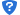 2、结合疫情防控，不建议各单位到达评审现场，若到达现场，应符合合肥市疫情防控要求。3、评审地点：肥西县上派镇肥光办公区3号楼2楼肥西县公共资源交易有限责任公司。五、联系方法（一）业主单位：肥西县三河镇人民政府地址：肥西县联系人：许工电话：0551-68757116（二）代理机构：肥西县公共资源交易有限责任公司地址：肥西县上派镇肥光办公区3号楼2楼联系人：朱工 电话：0551-68825007第二章 项目需求一、服务要求本项目包括但不限于以下内容：三河镇全域旅游环境提升（一期）四标段跟踪审计服务。付款方式
    合同签订且工程开工后，审计费2个月支付一次，付款比例按2个月完成投资应付审计费的 70%支付，结算初审结束后付至完成投资应付审计费的 80%，余款待结算审计报告出具后一次性付清。代理服务费本项目代理服务费为：定额5000元。代理费收费账户如下：户名：肥西县公共资源交易有限责任公司账号：179746801939开户行：中国银行股份有限公司肥西支行备注：若需开具工本费或代理费发票，请携带转账回单至肥西县公共资源交易中心二楼三号窗口开具。三、参审文件的递交本项目仅接受盖章的PDF版参审文件（可以利用软件加盖电子签章，参审单位的电子签章与其鲜章具有同等效力）须在规定时间前发送至邮箱：931809847@qq.com。参审文件的文件名请用“各参审单位的全称”来命名。如“安徽**有限公司”，则参审文件的文件名为“安徽**有限公司”。提交时间2022年12月06日-2022年12月10日13:00。参审文件逾期发送的不参与评审。第三章 资审标准一、评审程序（一）、本项目按照征集文件中规定的各项因素进行评审，本项目定价14.54万元，参审单位的报价高于或低于此价格的均无效。（二）、评审中，评审委员会发现参审单位的参审文件中对同类问题表述不一致、前后矛盾、有明显文字和计算错误的内容等情况需要澄清时，评审委员会将以质询的方式告知并要求参审单位进行必要的澄清、说明或补正。对于质询后判定为不符合的，评委要提出充足的否定理由，并予以书面记录。（三）、本项目采用综合评分法，对参审单位的资格进行评审，资格评审通过的参审单位进入下一步的详细评审。（四）、评委独立评审后，评审委员会对参审单位某项指标如有不同意见，按照少数服从多数的原则，确定该项指标是否通过。、资格评审通过的参审单位进入详细评审。1.评审委员会按详细评审一览表中条款规定的量化因素和分值对参审文件的商务及技术部分进行打分，并计算出综合评估得分。2.参审单位最终得分=各评委对该单位评分汇总的平均值，评分分值计算保留小数点后两位，小数点后第三位“四舍五入”。3、按照参审单位最终得分由高到低排列，最终得分最高的推选为入选单位。得分相同的，由评委会按照少数服从多数的原则投票确定入选单位。（六）、评审委员会在评审过程中发现的问题，应当及时作出处理或者向业主单位提出处理建议，并作书面记录。评审后，评审委员会应写出资审评审报告并签字。评审委员会全体成员均须在评审报告上签字，评审报告应如实记录本次评审的主要过程，全面反映评审过程中的各种不同的意见，以及其他澄清、说明、补正事项。（七）、评审委员会和评审工作人员应严格遵守国家的法律、法规和规章制度；严格按照本次征集文件进行评审；公正廉洁、不徇私情，不得损害国家利益；保护业主、参审单位的合法权益。（八）、在评审过程中，评委及其他评审工作人员必须对评审情况严格保密，任何人不得将评审情况透露给与参审单位有关的单位和个人。如有违反评审纪律的情况发生，将依据有关法律法规的规定，追究有关当事人的责任。第四章  入选服务合同业主单位（甲方）：肥西县三河镇人民政府  入选单位（乙方）：                           签订地点：肥西县三河镇人民政府项目名称：三河镇全域旅游环境提升（一期）四标段跟踪审计服务第五章  参审文件格式三河镇全域旅游环境提升（一期）四标段跟踪审计服务参审文件               参审单位全称：                                 年      月     日一．参审一览表参审单位公章：                                            二．法定代表人身份证明或授权委托书法定代表人身份证明参审单位：                                                        地    址：                                                        成立时间：                 年              月              日姓    名：                          性        别：                联系电话：                          手 机  号 码：                系                                                 （参审单位名称）的法定代表人。特此证明。附：法定代表人身份证正反面扫描件参审单位：                          （盖单位章）         年        月        日授权委托书本人         （姓名）系         （参审单位名称）的法定代表人，现委托       （姓名）为我方代理人。代理人根据授权，以我方名义签署、澄清、说明、递交、撤回、修改        （项目名称）   的参审文件、签订合同和处理有关事宜，其法律后果由我方承担。代理人无转委托权。代理人手机号码：                             。附：法定代表人身份证正反面扫描件    代理人身份证正反面扫描件参审单位：                         （盖单位章）法定代表人：                       （签字或盖章）        年        月        日注：法定代表人参加征集活动的不需要授权委托书，只需提供法定代表人身份证明；非法定代表人参加征集活动及签署文件的可以只提供授权委托书。三．承诺函致：肥西县三河镇人民政府根据贵方“三河镇全域旅游环境提升（一期）四标段跟踪审计服务”的征集文件，正式授权     　（姓名）代表         　   （参审单位全称）              ，提交规定形式的参审文件。据此函，兹宣布同意如下：（1）我方按征集文件规定提供服务的服务费详见参审一览表，我方完全响应征集文件规定的服务期限及付款方式。（2）我方根据征集文件的规定，严格履行合同的责任和义务,并保证于买方要求的日期内完成服务，并通过买方验收。（3）我方已详细审核全部征集文件，包括征集文件的答疑、澄清、变更或补充（如有）、参考资料及有关附件，我方正式认可并遵守本次征集文件，并对征集文件各项条款、规定及要求均无异议。我方知道必须放弃提出含糊不清或误解的问题的权利。（4）我方同意从征集文件规定的日期起遵循本征集文件及参审文件，并在征集文件规定的有效期之前均具有约束力。（5）我方声明参审文件所提供的一切资料均真实无误、及时、有效。单位运营正常（注册登记信息、年报信息可查）。由于我方提供资料不实而造成的责任和后果由我方承担。我方同意按照贵方提出的要求，提供有关的任何证据、数据或资料。（6）我方承诺若入选，按征集文件要求提供本地化服务。（7）我方承诺响应征集文件要求（包括：计费标准、结算方式、业务安排方式、服务要求等征集文件内的其它要求）。（8）我方承诺参审文件中提供的全部资料均真实有效，若存在任何弄虚作假行为，则不再承担业主单位组建的设计库中的设计业务。（9）我方承诺在评审期间无条件配合贵方核实我方拟为本项目配备的人员册信息、社保等一切信息。（12）我方同意征集文件规定的付款方式。承诺：如我方入选，我方将按照项目及其业主单位的要求足额配备具有相应资格的人员，且岗位人员在岗时间严格按照业主单位要求执行。（13）通讯地址：                                  电    话：                      企业基本账户开户名：            账号：             开户行：     参审单位公章                     日    期：                      四．信用承诺一、我单位申明，我单位无以下不良信用记录情形：1、被人民法院列入失信被执行人的； 2、单位或其法定代表人或拟派项目经理（项目负责人）被人民检察院列入行贿犯罪档案的； 3、单位被工商行政管理部门列入企业经营异常名录的； 4、单位被税务部门列入重大税收违法案件当事人名单的。 5、单位被合肥市人社部门列入拖欠农民工工资黑名单的。 6、单位被合肥市城乡建设局因安全生产责任事故限制在合肥行政区域内承接新的工程项目且在限制期内的。二、投标人未被合肥市及其所辖县（市）、区（开发区）公共资源交易监督管理部门记不良行为记录的；或被记不良行为记录（以公布日期为准），但同时符合下列情形的：（1）开标日前（含当日）6个月内记分累计未满10分的；（2）开标日前（含当日）12个月内记分累计未满15分的；（3）开标日前（含当日）18个月内记分累计未满20分的；（4）开标日前（含当日）24个月内记分累计未满25分的。我单位已就上述行为进行承诺：合同签订前，若我单位具有不良信用记录情形，贵方可取消我单位入选资格或者不授予合同，所有责任由我单位自行承担。同时，我单位愿意无条件接受监管部门的调查处理。 参审单位公章：                    日    期：                      五．有关证明文件提供符合项目需求及资审评审办法规定的相关证明文件。                   六、征集文件工本费转账回单七． 其他资料（格式自拟）项目总负责人配备承诺致：肥西县三河镇人民政府若我单位通过征集获得成为三河镇全域旅游环境提升（一期）四标段跟踪审计服务项目的入选单位，承诺按照征集文件要求为本项目配备具有一级注册造价工程师证书的项目总负责人。参审单位：                         （盖单位章）参审单位综合实力咨询服务方案资格审查表（否决指标一览表）资格审查表（否决指标一览表）资格审查表（否决指标一览表）资格审查表（否决指标一览表）资格审查表（否决指标一览表）审核指标审核指标审核指标审核指标审核指标序号指标名称指标要求是否通过参审文件格式及提交资料要求1营业执照或事业单位法人证书合法有效提供有效的营业执照（或事业单位法人证书）和税务登记证的复印件或影印件，应完整的体现出营业执照（或事业单位法人证书）和税务登记证的全部内容。提供三证合一营业执照复印件或影印件的，税务登记证无需提供。2税务登记证合法有效提供有效的营业执照（或事业单位法人证书）和税务登记证的复印件或影印件，应完整的体现出营业执照（或事业单位法人证书）和税务登记证的全部内容。提供三证合一营业执照复印件或影印件的，税务登记证无需提供。3资格要求符合公告要求4授权委托书符合征集文件要求5工本费交纳情况征集文件工本费转账回单截图（工本费需从参审单位的银行账户转出，付款单位名称为参审单位）将200元文件工本费转账回单截图放于参审文件中6其他情形征集文件要求的其他情形审核指标通过标准：必须通过上述全部指标。评审委员会根据表中所列各项指标进行评审，未列入上表中的指标不得作为否决依据。审核指标通过标准：必须通过上述全部指标。评审委员会根据表中所列各项指标进行评审，未列入上表中的指标不得作为否决依据。审核指标通过标准：必须通过上述全部指标。评审委员会根据表中所列各项指标进行评审，未列入上表中的指标不得作为否决依据。审核指标通过标准：必须通过上述全部指标。评审委员会根据表中所列各项指标进行评审，未列入上表中的指标不得作为否决依据。审核指标通过标准：必须通过上述全部指标。评审委员会根据表中所列各项指标进行评审，未列入上表中的指标不得作为否决依据。详细评审一览表（40分）详细评审一览表（40分）详细评审一览表（40分）详细评审一览表（40分）详细评审一览表（40分）评审指标评审指标评审指标评审指标评审指标序号指标名称指标要求分值商务部分1企业业绩  1、2017年1月1日以来（时间以定案表落款日期或者合同签订时间为准），具有不低于4000万元的房屋建筑工程跟踪审计业绩。每个得5分，满分10分。备注：提供业绩的合同或者定案表扫描件。10分商务部分2项目总负责人配备承诺项目总负责人：具有一级注册造价工程师证书；备注：按要求承诺即可10分技术部分1参审单位综合实力本项根据参审单位综合实力简介，按下列4个档次进行打分：（页数不允许超过100页，若超过100页则不得分）1.参审单位承揽能力、管理规范、组织机构完善、从事项目跟踪审计质量高，得8≦F≦10分；2.参审单位承揽能力、管理较规范、组织机构较完善、从事项目跟踪审计质量较高，得6≦F<8分；3.参审单位承揽能力、管理规范一般、组织机构基本完善、从事项目跟踪审计一般的，得0≦F<6分。4.其他或没有提供相关材料的不得分。10分技术部分2咨询服务方案针对本项目服务期内提供的服务方案，按下列4个档次进行打分：（页数不允许超过100页，若超过100页则不得分）1.服务响应时间短、质量控制要求高、咨询内控及协同沟通措施可行性强、咨询方案完全切合本地建设项目实际需要的，得6≦F≦10分；2.服务响应时间较短、质量控制要求较高、咨询内控及协同沟通措施可行性较强、咨询方案切合本地建设项目需要相适宜的，得4≦F<6分；3.服务响应时间长、质量控制要求一般、咨询内控及协同沟通措施可行性一般、咨询方案与本地建设项目适宜度一般的，得2≦F<4分；4.其他或没有的不得分。10分项 目 名 称三河镇全域旅游环境提升（一期）四标段跟踪审计服务参审单位全称报价报价为：14.54万元。备注响应征集文件要求